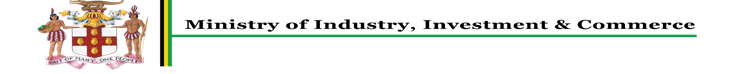 GRADUATE INTERNSHIP PROGRAMMESalary $1,550,136 per annumAre you looking for opportunities to gain experience, enhance job related skills, boost your confidence, contribute to national growth and development?  The Ministry of Industry, Investment and Commerce, “Jamaica’s Business Ministry” has an opportunity for you.  We are seeking graduates who have completed tertiary level studies in the following areas, among others:Economics						StatisticsFinanceAccountsHuman Resource ManagementInternational RelationsBusiness ManagementInformation TechnologyPublic PolicyApplications accompanied by resume should be submitted no later thanOctober 13, 2023 to:Director, Human Resource Management and DevelopmentMinistry of Industry, Investment & Commerce4 St. Lucia Avenue Kingston 5Email: hrm@miic.gov.jmPlease note that we thank all for responding, but only short-listed applicants will be contacted.